全  国  工  业  催  化  信  息  站工催信发（2018）第 12号第十五届全国工业催化技术及应用年会会议通知为进一步提高我国工业催化技术的整体水平，加强科研成果转化，进一步推进我国催化科学与技术的发展和成果推广，探讨和交流各种新型催化剂及新技术、新工艺、新产品、新设备，本着为行业服务、推动行业技术进步的宗旨，拟于2018年8月12－14日（8月11日报到）在辽宁省丹东市丹东福瑞德大酒店召开“第十五届全国工业催化技术及应用年会”，现将会议有关事宜通知如下：主办单位： 全国工业催化信息站                   工业催化杂志社 承办单位： 丹东明珠特种树脂有限公司             西北化工研究院有限公司 协办单位： 西安元创化工科技股份有限公司        昆山市精细化工研究所有限公司 北京三聚环保新材料股份有限公司       中国石化催化剂有限公司长岭分公司         天津南化催化剂有限公司               四川润和催化新材料股份有限公司         北京中教金源科技有限公司             北京泊菲莱科技有限公司一、会议组织机构1. 学术委员会 主  席：赵  震 副主席：张  勇委  员：安立敦  蔡春水  曹  刚  曹德全  陈庆龄  储  伟  戴洪兴  邓友全  董建林  方向晨  方岩雄  房根祥  高俊文  顾松园  郭  耘  郭汉贤  郝郑平  何  洪  何观伟  贺  泓  胡文宾  黄有旺  纪红兵  季生福  贾丽华  贾晓辉  冷庆海  李  军  李保山  李大鹏  李光兴  李和兴  李华明  李速延  李小年  李永丹  李永旺  梁  斌  梁维军  刘春江  刘殿华  刘化章  刘希尧  刘昭铁  刘志坚  刘忠文  刘自力  陆久民  吕  剑  罗孟飞  罗万明  毛俊义  庞新梅  彭  峰  蒲春瑞  蒲延芳  齐小峰  秦  松 上官文峰 申宝剑  申文杰  苏宝莲  孙  辉  谈文芳  万  颖  王  胜  王  翔  王公应  王广建  王军峰  王祥生  王向宇  王远洋  王月生  吴  鹏  吴  伟  吴忠标  肖丰收  谢在库  辛  勤  阎子峰  杨贵东  杨为民  杨向光  银董红  于向真  张  勇  张培新  张文祥  赵  震赵凤玉  赵永祥  郑承献  钟  华  周仁贤  周晓奇  朱华元  卓润生2. 组织委员会主  席：王义成副主席：郑承献  吕晓东 委  员：房根祥  郭  莉  吴步军  周晓奇  张林生  梁维军  曹  刚  赵文涛  蒲春瑞          卓润生  蔡春水  郑英杰  姬凌云  何  罡  二、会议内容1.工业催化年会大会报告2.工业催化年会口头报告3.实用催化产品技术专题报告4.仪器设备展示三、参会对象1.与工业催化技术相关的能源化工、石油化工、煤化工、化肥工业、无机化工、有机化工、精细化工、环境保护、催化剂与载体制备、催化新材料与新技术、工业助剂研究方面的专家、学者、大专院校学生以及相关行业的企事业领导和工程技术人员。2.国内外有关公司、大专院校、研究院所等单位的研究、管理和技术人员。3.催化剂生产厂家代表以及其他有关人员。四、会议时间会议时间：2018年8月11日报到，8月12-14日开会五、会议地点会议报到地点：辽宁省丹东市丹东福瑞德大酒店地  址：中国辽宁丹东市滨江中路158号六、会议费用会议费2500元/人。学生2300元/人。提前转账、现场缴费均可。转账截止时间：2018年8月10日。会务组已为全体代表预定了房间，食宿自理。    仪器设备展示请最晚于2018年8月8日前与会务组联系，以便提供展台，费用优惠。七、汇款账户信息账  户：西北化工研究院有限公司帐  号：3700029209022100178开户行：中国工商银行西安市临潼区支行注：汇款时请务必注明参会人员姓名及联系方式，汇款后请将汇款凭证E-mail、微信、QQ或电话至全国工业催化信息站八、会议及其他要求为确保会议顺利进行，请参加会议的单位及个人务必于2018年8月8日前将回执表E-mail、微信、QQ或电话至全国工业催化信息站。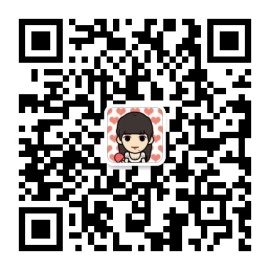 九、联系人：郭老师：13630213580        吕老师：13942506906E-mail：gychxxz@vip.163.com        微信号：guoxinli2015QQ:1932006981微信和QQ验证信息请写“15届年会”会议专用网址：http://www.gychnh.cn 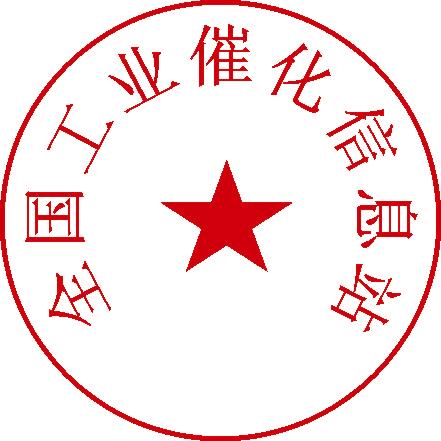 全国工业催化信息站2018 年 6 月 27 日交通服务指南第十五届全国工业催化技术及应用年会（2018·辽宁·丹东）回执表请参会单位及个人于2018年8月8日前将回执E-mail、微信、QQ或电话给全国工业催化信息站交通工具到达站名换乘方式1飞机丹东浪头国际机场因机场整修飞机起跑道，暂时封闭。2飞机沈阳桃仙国际机场（1）乘坐沈阳桃仙机场大巴抵达丹东客运站（88元）共计240公里，运行约150分钟；后乘坐出租车到丹东福瑞德大酒店，约15元。沈阳桃仙机场大巴到丹东客运站发车时间：10:30/12:00/13:00/14:00/15:00/16:30/18:00/19:40（2）乘坐沈阳市内机场大巴到沈阳站或沈阳北站。换乘高铁到丹东站。高铁运行时间约1.5小时。（3）乘坐出租车到沈阳南站，换乘高铁到丹东站。3飞机大连周水子国际机场（1）乘坐地铁线路：地铁2号线 → 地铁1号线，到达大连北站约45分钟，全程约24.3公里。（2）乘坐公交线路：908路，到达大连北站，约40分钟，全程约13.7公里。（3）出租车到大连北站，约30分钟，车费约35元。在大连北站换乘动车到丹东站，动车运行时间约2.5小时。4高铁丹东站（1）丹东站乘坐出租车至丹东福瑞德大酒店，约15元。（2）丹东站乘坐303路公交车至月亮岛站下车（1元），步行500米到达丹东福瑞德大酒店。单位地址开票单位名称开票单位名称开票单位名称税号开票注册地址注册电话开票注册地址注册电话开票注册地址注册电话开户行、帐号开户行、帐号姓名性别职务职称职务职称手机QQ号QQ号QQ号电子信箱发票类型：增值税专用发票（  ）    增值税普通发票（  ）发票类型：增值税专用发票（  ）    增值税普通发票（  ）发票类型：增值税专用发票（  ）    增值税普通发票（  ）发票类型：增值税专用发票（  ）    增值税普通发票（  ）发票类型：增值税专用发票（  ）    增值税普通发票（  ）发票类型：增值税专用发票（  ）    增值税普通发票（  ）发票类型：增值税专用发票（  ）    增值税普通发票（  ）发票类型：增值税专用发票（  ）    增值税普通发票（  ）发票类型：增值税专用发票（  ）    增值税普通发票（  ）快递地址（邮寄发票）：快递地址（邮寄发票）：快递地址（邮寄发票）：快递地址（邮寄发票）：快递地址（邮寄发票）：快递地址（邮寄发票）：快递地址（邮寄发票）：快递地址（邮寄发票）：快递地址（邮寄发票）：房间类型：单间（  ）标间（  ）  房间类型：单间（  ）标间（  ）  房间类型：单间（  ）标间（  ）  房间类型：单间（  ）标间（  ）  房间类型：单间（  ）标间（  ）  房间类型：单间（  ）标间（  ）  房间类型：单间（  ）标间（  ）  房间类型：单间（  ）标间（  ）  房间类型：单间（  ）标间（  ）  付款方式：转账（  ）现场（  ）付款方式：转账（  ）现场（  ）付款方式：转账（  ）现场（  ）付款方式：转账（  ）现场（  ）付款方式：转账（  ）现场（  ）付款方式：转账（  ）现场（  ）付款方式：转账（  ）现场（  ）付款方式：转账（  ）现场（  ）付款方式：转账（  ）现场（  ）是否需要大会发言以及发言题目：是否需要大会发言以及发言题目：是否需要大会发言以及发言题目：是否需要大会发言以及发言题目：是否需要大会发言以及发言题目：是否需要大会发言以及发言题目：是否需要大会发言以及发言题目：是否需要大会发言以及发言题目：是否需要大会发言以及发言题目：备注：开具发票必须提供单位名称、税号、注册地址、注册电话、开户行、帐号备注：开具发票必须提供单位名称、税号、注册地址、注册电话、开户行、帐号备注：开具发票必须提供单位名称、税号、注册地址、注册电话、开户行、帐号备注：开具发票必须提供单位名称、税号、注册地址、注册电话、开户行、帐号备注：开具发票必须提供单位名称、税号、注册地址、注册电话、开户行、帐号备注：开具发票必须提供单位名称、税号、注册地址、注册电话、开户行、帐号备注：开具发票必须提供单位名称、税号、注册地址、注册电话、开户行、帐号备注：开具发票必须提供单位名称、税号、注册地址、注册电话、开户行、帐号备注：开具发票必须提供单位名称、税号、注册地址、注册电话、开户行、帐号